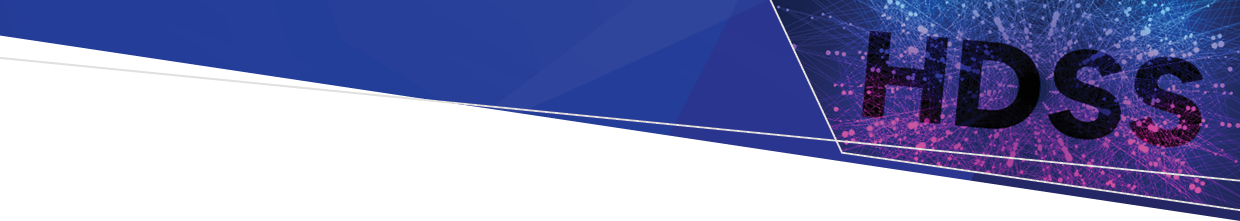 ContentsGlobal updates	1257.1	Private hospital circulars	1257.2	Classification and reporting COVID-19 episodes of care in public health services	1Victorian Emergency Minimum Dataset (VEMD)	2257.3	VEMD library file and editing matrix 2022-23	2257.4	VEMD editor 2022-23	3Victorian Integrated Non-Admitted Health Minimum Dataset (VINAH)	3257.5	Corrections to business rules – VINAH 2022-23	3257.6	Corrections to Section 8 Validation	3257.7	VINAH 17 available in the test environment	3National Weighted Activity Unit (NWAU) reports	4257.8	NWAU MFT extracts available twice a month	4257.9	NWAU frequently asked questions (FAQ)	4Global updatesPrivate hospital circularsPrivate hospital circulars <https://www.health.gov.au/news/phi-circulars>Classification and reporting COVID-19 episodes of care in public health servicesThe department has recently published new advice on how to classify and report COVID-19 activity which is available at the HDSS website <https://www.health.vic.gov.au/data-reporting/communications>. This advice updates information provided in earlier HDSS Bulletins and includes specific advice on the classification and reporting of specialist clinic and Health Independence Program (HIP) services for the assessment and management of symptoms post-COVID infection, including Long COVID. Victorian Emergency Minimum Dataset (VEMD)VEMD library file and editing matrix 2022-23The VEMD library file and editing matrix has been finalised for 2022-23. For 2022-23 the following changes apply:Health services and their vendors can obtain a copy of the 2022-23 VEMD library file and editing matrix by emailing the HDSS help desk <HDSS.helpdesk@health.vic.gov.au>.VEMD editor 2022-23The VEMD editor for 2022-23 has been released to the VEMD webpage of the HDSS website <https://www.health.vic.gov.au/data-reporting/victorian-emergency-minimum-dataset-vemd>. If you require assistance or have any questions about the VEMD editor 2022-23 please email the HDSS help desk  <HDSS.helpdesk@health.vic.gov.au>.Victorian Integrated Non-Admitted Health Minimum Dataset (VINAH)Corrections to business rules – VINAH 2022-23Corrections to Section 8 Validation  VINAH 17 available in the test environmentThe 2022-23  annual changes have now been implemented into the VINAH Test context tab on the Live HealthCollect Portal at  Healthcollect Portal <https://www.healthcollect.vic.gov.au>VINAH 17 submissions will now be accepted in the test environment. For testing purposes, the dates are as follows: National Weighted Activity Unit (NWAU) reportsNWAU MFT extracts available twice a monthNWAU extracts for the VAED (Acute and Subacute) and VEMD are now provided twice a month to health services via the MFT. Health Services Data increased the frequency of the extracts due to feedback received from health services.Further details about the extracts including frequency and accessibility is detailed in the NWAU reports for health services information sheet which is available from the National Funding Model webpage <https://www.health.vic.gov.au/data-reporting/national-funding-model-implementation-resources>.NWAU frequently asked questions (FAQ)Thank you for raising questions about the NWAU extracts and reports. A Frequently Asked Questions (FAQ) information sheet is now available from the National Funding Model webpage <https://www.health.vic.gov.au/data-reporting/national-funding-model-implementation-resources>The FAQs have been developed from questions received via the HDSS help desk and seeks to clarify and answer those questions commonly raised.ContactsThe Data Collections unit manages several Victorian health data collections including:Victorian Admitted Episodes Dataset (VAED)Victorian Emergency Minimum Dataset (VEMD)Elective Surgery Information System (ESIS)Agency Information Management System (AIMS)Victorian Integrated Non-Admitted Health Minimum Dataset (VINAH)The HDSS Bulletin is produced at intervals to provide:answers to common questions recently directed to the HDSS help deskcommunication regarding the implementation of revisions to data collection specifications, including notification of amendments to specified data collection reference tablesfeedback on selected data quality studies undertakeninformation on upcoming eventsWebsiteHDSS website  <https://www2.health.vic.gov.au/hospitals-and-health-services/data-reporting/health-data-standards-systems>HDSS help desk Enquiries regarding data collections and requests for standard reconciliation reportsEmail HDSS help desk <HDSS.helpdesk@health.vic.gov.au>Other Victorian health data requestsVAHI Data Request Hub < https://vahi.freshdesk.com/support/home>Email HOSdata <Hosdata.frontdesk@vahi.vic.gov.au>HDSS BulletinIssue 257: 9 May 2022CodeVEMD descriptionActionF113Mental and behavioural disorders due to use of opioids, withdrawal stateAddF122Mental and behavioural disorders due to use of cannabinoids, dependence syndromeAddF123Mental and behavioural disorders due to use of cannabinoids, withdrawal stateAddF1321Mental and behavioural disorders due to use of sedatives or hypnotics, dependence syndrome, gamma hydroxybutyrateAddF1331Mental and behavioural disorders due to use of sedatives or hypnotics, withdrawal state, gamma hydroxybutyrateAddF142Mental and behavioural disorders due to use of cocaine, dependence syndromeAddF143Mental and behavioural disorders due to use of cocaine, withdrawal stateAddF1501Mental and behavioural disorders due to use of other stimulants, including caffeine, acute intoxication, methylamphetamineAddF1521Mental and behavioural disorders due to use of other stimulants, including caffeine, dependence syndrome, methylamphetamineAddF1522Mental and behavioural disorders due to use of other stimulants, including caffeine, dependence syndrome, methylenedioxy methamphetamineAddF1531Mental and behavioural disorders due to use of other stimulants, including caffeine, withdrawal state, methylamphetamineAddF1532Mental and behavioural disorders due to use of other stimulants, including caffeine, withdrawal state, methylenedioxy methamphetamineAddF1621Mental and behavioural disorders due to use of hallucinogens, dependence syndrome, ketamineAddF1631Mental and behavioural disorders due to use of hallucinogens, withdrawal state, ketamineAddF182Mental and behavioural disorders due to use of volatile solvents, dependence syndromeAddF183Mental and behavioural disorders due to use of volatile solvents, withdrawal stateAddU060COVID-19 negative testRemoveU071COVID-19 positive or probable virus identified, laboratory confirmedAmend U072COVID-19 virus not laboratory identified, clinically diagnosed or probableAddZ115Special screening examination for coronavirus disease 2019 [COVID-19]AddBR-DAT-EPS-032When the Referral in Program/Stream is FCP the Episode Program/Stream must also be FCP and the Contact Program/Stream must be FCPWhen the Referral in Program/Stream is FCP the Episode Program/Stream must also be FCP and the Contact Program/Stream must be FCPData quality objectiveRelated data elements are consistentRelated data elements are consistentValidationsE267Referral In Program/Stream is (<ref_in program/stream>) but <Episode/Contact> Program/Stream is (<episode program/stream>/<contact program/stream>)E267Referral In Program/Stream is (<ref_in program/stream>) but <Episode/Contact> Program/Stream is (<episode program/stream>/<contact program/stream>)Referral In Program/Stream is FCP but Episode and/or Contact Program/Stream is not FCPContact HDSS Helpdesk or your software vendor for support.BR-DAT-EPS-032When the Referral in Program/Stream is FCP the Episode and Contact Program/Stream must also be FCPWhen the Referral in Program/Stream is FCP the Episode and Contact Program/Stream must also be FCPStart date for VINAH version 171 January 2022Start date for new data elements and additions to codesets 1 January 2022End date for ceased codes 31 December 2021To receive this publication in another format email HDSS help desk <HDSS.helpdesk@health.vic.gov.au>.Authorised and published by the Victorian Government, 1 Treasury Place, Melbourne.© State of Victoria, Australia, Department of Health, May 2022.Available at Health data standards and systems communications <https://www.health.vic.gov.au/data-reporting/communications>